МИНИСТЕРСТВО НАУКИ И ВЫСШЕГО ОБРАЗОВАНИЯ РОССИЙСКОЙ ФЕДЕРАЦИИФЕДЕРАЛЬНОЕ ГОСУДАРСТВЕННОЕ БЮДЖЕТНОЕ ОБРАЗОВАТЕЛЬНОЕ УЧРЕЖДЕНИЕ ВЫСШЕГО ОБРАЗОВАНИЯ
 «ДОНСКОЙ ГОСУДАРСТВЕННЫЙ ТЕХНИЧЕСКИЙ УНИВЕРСИТЕТ»(ДГТУ)МАУ «ИНФОРМАЦИОННО-МЕТОДИЧЕСКИЙ ЦЕНТР ОБРАЗОВАНИЯ»П Р О Т О К О Л Творческого конкурса на английском, французском, испанском, немецком, итальянском, китайском и корейском языках «Территория Европейских и Азиатских языков и культур» для учащихся 4-9 классов кафедра «Мировые языки и культуры»СекцииНоминация «Проект. 8-9 классы»Члены жюри: Долгопольская И. Б., доцент ГБУ ДПО РО ИРО, учитель высшей квалификационной категории МБОУ «Гимназия № 34, -ответственный организатор, председатель в номинации,Муругова Е.В., доктор филологических наук, декан факультета «Прикладная лингвистика» ДГТУ, профессор,Присс Е.А. к.ф.н., доцент кафедры «Мировые языки и культуры»,Тенякова О. В., учитель высшей квалификационной категории МБОУ «Гимназия № 14». Крейнина И. Л., учитель высшей квалификационной категории МБОУ «Гимназия № 36»,Путилина О. О., учитель высшей квалификационной категории МАОУ «Гимназия № 52». ПОВЕСТКА ДНЯ:Выступление докладчиков в номинации: «Проект 8-9 классы».Подведение итогов конкурса.ПОСТАНОВИЛИ (РЕШИЛИ):Наградить победителей в номинации «Проект 8-9 классы» дипломом I степени ученицу 9 класса МАОУ «Школа № 53» Хатько Полину (английский язык) и ученика 8 класса МБОУ «Гимназия № 36» Сушко Нестора (английский язык).Признать ученицу 8 класса МБОУ «Гимназия №14» Акобян Милену (английский язык) и ученика 8 класса МБОУ «Гимназия № 36» Вапельник Кирилла (английский язык) призерами и наградить дипломом II степени. Признать учениц 8 класса МБОУ «Гимназия № 34» Бондареву Софию и Моложавенко Софию (английский язык), а также учениц 9 класса МАОУ «Гимназия № 52» Сухотерину Диану и Бурых Маргариту (английский язык), а также учениц 8 класса МБОУ «Гимназия № 14» Троценко Киру  и Шепа Полину (английский язык) призерами и наградить дипломами III степени. Признать ученицу 8 класса МБОУ «Гимназия № 36» Хараеву Марию (английский язык) призёром и наградить дипломом III степени. Утвердить список победителей и призёров:4. Отметить выступление ученицы 9 класса МАОУ «Школа № 53» Араджян Эммы (английский язык) и ученицы 8 класса МАОУ «Школа № 53» Корецкой Арины (английский, китайский языки) за оригинальность и яркость выступления.5. Отметить выступление ученицы 8 класса МБОУ «Гимназия № 36» Кашириной Александры (английский язык) за интересный подход к представлению проекта и перспективы роста в изучении английского языка.Члены жюри:   Долгопольская И. Б.Муругова Е.В.Присс Е.А.Тенякова О. В., Крейнина И. Л., Путилина О. О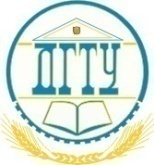            от «17» февраля 2024 г.                         г. Ростов-на-Дону №РезультатФИУчебное заведениеНоминация1диплом I степениХатько ПолинаМАОУ «Школа № 53»«Проект 8-9 классы»3диплом I степени Сушко НесторМБОУ «Гимназия № 36»«Проект 8-9 классы»4диплом II степени Акобян МиленаМБОУ «Гимназия №14»«Проект 8-9 классы»5диплом II степениВапельник КириллМБОУ «Гимназия № 36»«Проект 8-9 классы»6диплом III степениБондарева София и Моложавенко СофияМБОУ «Гимназия № 34»«Проект 8-9 классы»7Диплом III степениСухотерина Диана и Бурых МаргаритаМАОУ «Гимназия № 52»«Проект 8-9 классы»8диплом III степениТроценко Кира  и Шепа ПолинаМБОУ «Гимназия № 14»«Проект 8-9 классы»9Диплом IIIХараева МарияМБОУ «Гимназия № 36»«Проект 8-9 классы»